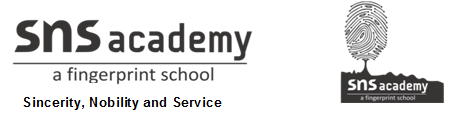                                                            MONTHLY TEST  JULY -2020SUBJECT: ACCOUNTANCYSTD: XI B							              MARKS: 25DATE:10 /08/2020				                                      TIME: 1Hrs Expand the term GST                                                       [1]    2. what is CGST , SGST and IGST?                                       [3]    3. Explain the benefits of tax collecting by the Government[3]4. Journalise the following transactions:[GST applicable]  [8] Pass entries in the books of Devdhar & Bros. Odisha, assuming all transactions have been entered within the state, charging CGST9% and SGST @ 9% :6.Journalise and post into ledger [5 ledger needed]                  [10](a) Started business with cash Rs. 1,20,000 (b) Rent received Rs. 10,000 (e) Purchase goods on credit from Ragani Rs. 35,000 (f) Paid cash for house hold Expenses Rs. 7,000 (g) Sold goods for cash (costing Rs.10,000) Rs. 14,000 (h) Cash paid to Ragani Rs. 35,000 (i) Deposited into bank Rs. 20,000March 4 Purchased goods for ₹ 5,00,000 from Sunil Bros.7 Goods returned to Sunil Bros. for ₹ 20,00010 Sold goods to Mehta & Co. for ₹ 8,00,000 12 Goods returned by Mehta & Co. for ₹ 30,000